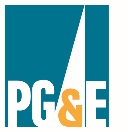 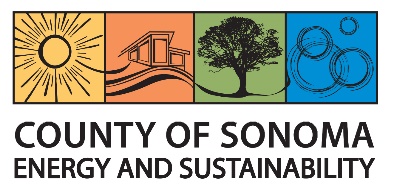 Sonoma Public EnergyLocal Government Partnership: County of Sonoma / Pacific Gas and Electric Co.Program Administrator: County of Sonoma Energy and Sustainability DivisionProgram DescriptionThe Energy and Sustainability Division of Sonoma County shall deliver “Sonoma Public Energy”, a suite of comprehensive services aimed primarily at the reduction of energy usage, reduction of energy cost, and assistance with access to existing and future resources and services. These services will be focused on facilitating upgrades to Public Facilities, K-12 Schools, Special Districts, Hard To Reach (HTR) customers located within Sonoma County.The County of Sonoma has entered into contract as the Local Government Partnership (LGP) with Pacific Gas and Electric Company (PG&E), delivered through the General Services Department’s Energy and Sustainability Division. Current and planned services include, but are not limited to:Identification of Energy Efficiency Projects to Support Energy Savings in the Public SectorBenchmarking of energy usage in public buildingsFacilitating energy efficiency projects in public buildingsCompiling and maintaining a listing of approved, participating EE contractorsImplementation of Sonoma’s California Green Business CertificationTraining and Education to Support Building Capacity to Help Save EnergyFacilitating relevant training for public sector staffEncouraging facilities staff to complete Building Operator Certification or ASHRAE	training, etc.Awareness Building in the Community to Magnify the Reach of Energy Efficiency ServicesPlanning and implementing a marketing and outreach planFostering local connections and interactions within the community to encourage	energy efficiency in ways that make the most sense for that communityInnovative Efforts that Allow Flexibility to Best Serve the Public Sector and LargerCommunitySupporting initiatives identified in the California Long-Term Energy Efficiency	Strategic PlanDocumenting an integrated services delivery model that assists potential customers	with multiple servicesDeveloping and implementing a Commercial Building EE Roadmap Service to serve	public facilitiesModeling of “EE Roadmap” for public facilities and DAC/HTR FacilitiesOffering subject matter expertise in construction planning of new facilitiesThe Energy and Sustainability Division shall develop and implement a public building energy efficiency roadmap service that will include assessment of existing energy-consuming equipment and systems, identification and review of legacy equipment and recommendations for improvements to achieve energy and water efficiency in existingnonresidential/public buildings. Informal/technical training sessions will be presented tofacility decision makers and building operations staff to provide the energy efficiencyroadmap, education about energy efficiency upgrade and equipment replacement options,and available related 3P resource programs with referral to 3P resource program contacts. This service will also present potential financing programs to customers such as On Bill Financing (OBF) as offered through the Utility. The Energy Efficiency Roadmap service will provide assessment tools that lendguidance to building managers and operators to investigate, analyze, and identify no-cost,low-cost,, and capital-intensive energy efficiency and demand reduction measures toimprove building performance through optimization of existing equipment controls and/orreplacement of failing or aging equipment. For facilities that do not have qualified staff orhave more complex systems, referral will be provided to the appropriate PG&E 3P resourceprogram to perform the assessment. In addition, a local firm or firms will be recognized through an RFQ process.  The company(ies) will provide technical support for the assessment. The ultimate deliverable for each customer will be an EE Roadmap for the facility and its inhabitants, defining a long term plan towards energy efficiency and sustainability. A periodic “Check In” will be performed by Division staff to identify and document which measures have been implemented and when.The Division will develop and integrate the necessary tools into Customer RelationsManagement (CRM) software to generate the roadmap and track activities on astructure-by-structure basis.The Energy and Sustainability Division staff will leverage already existing services and resources available through the Division, such as financing through the Sonoma County Energy Independence Program, no-cost Green Business certifications, Better building consultations for new and existing, solar and battery storage consultations, rebates and incentives and other services offered by the Division through partner contracts. At the time of program ramp up, PG&E has not yet recognized those “Resource” programs to which SPE will refer customers when performing building upgrades. Initial efforts will see Sonoma Public Energy prioritizing “On Bill Financing” before those PG&E 3P Resource Programs are recognized and detailed.The Division will use SPE funds to offer/facilitate training for Building Maintenance andConstruction Professionals and to continue promotion and administration of the Green Business Certification Program to public facilities.Program Goals and ObjectivesThe primary objective of SPE is to assist staff within Public, K-12, Special District,and HTR facilities to realize deeper savings and more comprehensive energy savingsthrough a collection of services offered to them at little to no cost.On site “Energy Efficiency Roadmaps” will be offered both as a free service and as a “DIY”solution to building maintenance professionals in the previously mentioned target sectors.With support from Division staff, qualified maintenance professionals will be able to completethe Energy Efficiency Roadmap workbook themselves and submit their findings to theDivision’s tool through CRM software, making the only cost to any customer the actual timeof the building maintenance professional. The collection of data necessary to participate inthe EER falls within the standard work scope of any building maintenance professional.The Division will track the implementation of suggested energy efficiency plans through itsCustomer Relations Management tool over the life of the service, data will be kept andmade available to customers even beyond the lifespan of the service. The Divisioncurrently tracks buildings as customers and will use SPE funds to author the capacity to record pertinent information related to all served facilities. Data collection will result in both along term plan for operations, maintenance, and equipment replacement as well as acomprehensive database allowing for all local public buildings within Sonoma County tohave the ability to be compared to each other in order to improve EE awareness.The Division will also track any referrals to Resource Programs that are made as a result ofeither targeted campaigns or the EE Roadmap service.Direct Observable Program Outputs● Capacity to record collected building data in CRM● EE Roadmap Workbook● EE Roadmap Web Page● EE Roadmap Assessments Completed● EE Roadmaps Generated● EE Roadmaps plans adopted for long-term execution● EE Roadmaps implemented● EE projects completed (Resource Referrals)Short-Term Impacts (12 Months)Increased knowledge of EE practices amongst public building owners and	operatorsReduced electric use and demand, and reduced natural gas use in public	buildings throughout Sonoma County in collaboration with PG&E’s 3P resource	program offeringsExpansion of public sector resources, services and existing project development offeringsIncreased cost effectiveness of EE upgrades by identifying potential EE projects	in the public sector and within HTR customer groupMedium-Term Impacts (12-36 Months)Increased data offerings for public building owners to guide future improvementsEstablished public building benchmarking program to track energy usage acrossagenciesPromotion of meter-based savings approaches and pay-for-performance modelsin coordination with PG&E 3P resource programsContinued lower energy use and demandLong-Term Impacts (36+ Months)Seamless interaction of public building owners with PG&E’s 3P energy efficiencyresource programsEasy availability to data that identifies energy efficiency opportunities andquantifies savingsIncreased momentum for all public sector customers to transition to zero netenergy (ZNE) developmentSustained progress towards doubling energy efficiency savings in publicbuildings by 2030Energy Efficiency Roadmap provides a comprehensive zero cost building andbehavioral analysis to PG&E customers in public buildings. The results of the EE EER are to be recorded through CRM (Customer Relationship Management) software. Modules will be developed resulting in a deliverable report to the customer detailing a roadmap for near and long term goals in energy efficiency for their staff and facility, highlighting the potential benefits behind any employed measures.The Energy and Sustainability Division will build upon its existing CRM in order to act as anongoing repository for each customer to catalog the results of building audits, utility billanalysis, EE trainings, customer surveys, benchmarking results, solar bid analysis, pastimprovement projects, and future improvement opportunities. The EER will be easily printed and/or saved for discussions with third-party contractors or other building performance professionals. This report will make clear the customer’s ability to save incrementally by taking steps in order of effectiveness, making energy efficiency investments easier and more attractive. The report and CRM integration will assist in maintaining a consistent thread of communication with the customer looking to the future.Key benefits:Report that expands as information is collected by Energy and Sustainability Division	staff throughout the engagement process, increasing the customer’s ability to better	manage their building’s energy.Report provides ongoing record of energy efficiency improvements made to the	building and a prioritized catalog of recommended future improvements, illustrating	their ability to save energy and reduce demand.Customers who choose to not move forward immediately with improvements will	have access to the information collected so that they can proceed with the	recommended improvements when the conditions are rightThe Division’s unified service delivery model streamlines the offerings of various EEservices to all market sectors, positively impacting the experience of the end customer andbest demonstrates the Division’s ability to reach a greater proportion of customers withoutproportional budget increases. Tying the Division’s offerings together, our approach toenergy efficiency in commercial buildings will remain holistic as buildings remain in placewhile inhabitants do not. When the building itself is treated like a customer, its needs will bemet in a well-planned and comprehensive manner spurring deep investment and persistentenergy saving.RationaleWithin the prescribed market sector (Public, K-12 Schools, Special Districts, HTR, DAC) exists much deferred maintenance. Those customers being targeted historically have a number of challenges to meet when considering the maintenance and upgrade of their facilities. This service aims to assist maintenance staff in overcoming the challenges at the root of the problem, which is the initial recognition and prioritization of those issues which need to be addressed. In providing the Energy Efficiency Roadmap, and subsequent guidance and navigation behind working with contractors (3P Resource Programs) and securing financing (OBF, etc…), this service aims to be the initial “foot in the door” for those entities considering such improvements.Program Delivery and Customer ServicesEnergy Efficiency RoadmapOnce the Division has engaged key decision makers, staff will perform an initial assessment for all participants to determine the level of support required to complete the site assessment and Energy Efficiency Roadmap Workbook. For smaller facilities with simple mechanical and control systems the workbook and resources will be available for “DIY” completion by onsite facility staff with support and guidance by trained Division staff. This workbook will be used to complete the EE Roadmap for the facility. For more complex facilities or facilities without qualified onsite staff, Division staff will coordinate and work with the selected qualified Energy Efficiency Roadmap Specialist(s) to complete the onsite assessment, Energy Efficiency Roadmap Workbook and EE Roadmap with available onsite maintenance staff. The ultimate goal would be that any suggestions made through the EE Roadmap would be implemented by facility staff. Periodic check-ins will occur to determine and overcome roadblocks surrounding the implementation of suggested actions.Green Business ProgramThe Energy and Sustainability Division is the administrator of the Green Business Program within the County of Sonoma, as prescribed by the California Green Business Network. Businesses, Schools, and Public Agencies of all types can become Certified Green Businesses based on the certification of their facility. This certification assists these organizations in conserving energy, water, waste, along with pollution prevention and implementing best practices through a checklist and verification approach. ]Division staff assist these organizations in completing goals as set forth in the Green Business Checklist and to ultimately become Certified Green Businesses by completing said checklist. The certification does not require the adoption of such measures as to necessitate major construction, but may be used as an entree to more substantial upgrades to their facilities through engagement with Sonoma Public Energy and other 3P Program Implementers.Program Design and Best PracticesBest Practices/Lessons LearnedThrough years of delivering the Sonoma County Energy Watch Program, ESD learned that just as the facilities that SPE will be targeting are aging and in need of maintenance and upgrades, maintenance staff within these facilities are in need of continuing education through training and technical knowledge that would allow them to assess their facility’s equipment in an effective and modern fashion. The Energy Efficiency Roadmap will empower maintenance staff to engage in the process of initial planning behind operations, maintenance, and upgrade of their facilities through delivery of the Energy Efficiency Roadmap and trainings as detailed in section 8.InnovationThe EE Roadmap will provide assessment tools lending guidance to building managers and operators to investigate, analyze, and identify no-cost, low-cost and capital intensive energy efficiency and demand response upgrade opportunities and provide direct referrals to OBF, PG&E 3P Programs, and other Resource Programs to improve building performance, reduce energy and operating costs through optimization of existing equipment controls and/or replacement of failing or ageing equipment. Every observation made during the Assessment will be recorded with the potential to be reported on through Salesforce. The EE Roadmap Workbook will be developed and modeled after The City of Seattle’s Building Tune-Up Program workbook. The City of Seattle’s Building Tune-Up Program participants have realized a reduction in energy usage of 10-15% on average and a payback on improvements of 2-3 years when implementing suggested actions. For facilities that do not have qualified staff or have more complex systems, referral will be provided to the appropriate PG&E 3P resource program to perform the assessment. Through an RFQ process, the Division will identify a qualified list of local firm(s) to provide technical support for the assessment. The ultimate deliverable for each customer will be an EE Roadmap for the facility and its inhabitants, defining a long term plan towards energy efficiency and sustainability. It is our hope that the resource program provider(s) announced following PG&E’s early 2019 RFP will be able to perform, and potentially cover the cost of any recommended work that may not be able to be performed by the participating facility’s maintenance staff.The Energy and Sustainability Division staff will leverage already existing services and resources available through the Division, such as financing through theSonoma County Energy Independence Program, no-cost Green Business certifications, Better building consultations for new and existing, solar and battery storage consultations, rebates and incentives and other services offered by the Division through partner contracts.Our “unified service delivery model” has been designed to provide potential customers with a wide range of service options to facilitate energy efficiency and conservation measures that cost-effectively reduce energy use and optimize their mechanical systems. Individual customers can then choose from a full menu of services. When presented with these additional options, some public customers may choose to also seek Green Business Certification, work to reduce their water and waste streams in addition to their energy consumption, or participate in other services available through the Division.The Division will build upon its existing CRM tool so that it can act as an ongoing repository for each customer to catalog results of any building audits, utility bill analysis, EE trainings, customer surveys, benchmarking results, solar bid analysis, past improvement projects, and future improvement opportunities. The EE Roadmap would be easily printed and/or saved fordiscussions with third-party contractors or building performance professionals. This roadmapwill make clear the customer’s ability to save incrementally by taking steps in order ofeffectiveness, making energy efficiency investments easier and more attractive. The reportwill be especially helpful in maintaining a consistent thread of communication with thecustomer, whether the customer is the same individual who began the facility’s EE planningor entirely new staff, as many whole building energy efficiency upgrades stretch out overmultiple years.Innovative Features:Documenting an integrated services delivery model that assists potential	customers with multiple servicesDeveloping and implementing a Public Building Energy Efficiency Roadmap	serviceModeling of EE Roadmap for public facilities and DAC/HTR FacilitiesImplementation of California Green Business Certification within target	customer facilities.Offering subject matter expertise in construction planning of new facilitiesKey benefits:Consistently formatted report that expands as information about the customer and	their buildings are collected by our staff throughout the entire engagement process,	allowing customers to better manage their building’s energyReport will provide ongoing record of EE improvements made to the building and a	prioritized catalog of recommended future improvements.Customers who choose to not move forward immediately with improvements will	have access to information collected so that they can proceed with recommended	improvements when the conditions are rightOur unified service delivery model streamlines offerings of various EE services to all marketsectors, positively impacts the experience of the end customer and best demonstrates theDivision’s ability to reach a greater proportion of customers without proportional budgetincreases. Our approach to energy efficiency in commercial buildings is holistic as buildingsremain in place while inhabitants do not. When the building itself is treated like a customer,its needs will be met in a well-planned and comprehensive manner spurring deepinvestment and persistent energy saving.While previous efforts through the Energy and Sustainability Division to link organizations in need of improvements to PG&E 3P Resource Programs have been successful, inclusion of the Energy Efficiency Roadmap in the process of project acquisition will allow building maintenance personnel to better recognize and prioritize those actions which need to be taken in order to improve the efficiency of their facilities. MetricsKey Performance Indicators• Number of Contacts – Goal = 90 Total• Number of Leads – Goal = 43 Total• Number of EE Roadmaps prepared and presented – Goal = 32 Total• Number of Projects managed (facilitated financing) – Goal = 17 Total• Number of Educational Opportunities offered – Goal = 6 Total• Number of Buildings Benchmarked- Goal = 23 TotalPerformance Data CollectionData pertaining to KPIs for Sonoma Public Energy will be collected and managed by staff ofthe Energy and Sustainability Division. Data will be recorded and reported through Divisionmaintained Customer Relationship Management software. Data is collected by individuals of all job levels within the Division. A customer facing portal will be created which will allow customer building professionals to input data pertaining to their site when completing an EE Roadmap . EE Roadmap data will also be recorded and input into the CRM by Division staff completing the EE Roadmap and/or by a qualified EE Roadmap Specialist.EvaluabilityUtilizing Division CRM, reports can be generated and delivered in real time, allowing forimmediate evaluation of program performance. Through CRM, staffwill track all contact and site information for leads acquired, customers engaged, and projects completed. Information collected will include but not be limited to site address, key decision maker(s), date of initial contact and pertinent milestones, lead source and nature of inquiry. The Division utilizes SalesForce as CRM which is customizable and capable of tracking any information desired.For Programs claiming to-code savingsN/APilotsN/AWorkforce Education and TrainingIncorporate workshops and trainings about new EE technologies into outreach efforts to public agencies. Provide high‐level information on the installation, operations, and maintenance of new EE technologies. Focus on educating Executive Management within each customer organization of the benefits of providing additional in‐house training for facilities staff.SPE will host PG&E trainings and/or workshops locally.Facilitate relevant training opportunities for public sector staff including encouraging staff to complete available certification programs by providing information about Building Operator Certification, ASHRAE Certification and other relevant trainings.Assist customers in completing a building assessment resulting in the EE Roadmap report which will outline and help customers to prioritize and plan upgrades and improvements to their building’s equipment over years to come.Professional development for ESD Staff will include education about available PG&E 3P Resource Programs and PG&E OBF Program. Referrals to PG&E 3P Resource Programs will be a main focus of Sonoma Public Energy and all leads referred will be tracked and reported through County maintained CRM.Workforce StandardsSpecialist RecruitmentThe County of Sonoma will identify and create a list of qualified EE Roadmap Specialistsand contract with one or more selected qualified EE Roadmap Specialist to providetechnical support and complete more complex system assessments. The EE RoadmapSpecialist will work collaboratively with Division staff, in-house staff and communicate withexisting maintenance providers during all phases.For building owners/facility managers who are interested in enhanced, investment gradeenergy auditing and commissioning services, ESD will direct customer to the 3P energyefficiency resource program and the EE Roadmap Specialist Directory.ESD will issue an RFQ to solicit EE Roadmap Service Providers. ESD will create andmaintain an EE Roadmap Specialist Directory. Firms listed in the directory will have staffthat meet the requirements of the "EE Roadmap Specialist" as defined by the SonomaPublic Energy administrator. Inclusion on this list is voluntary and does notrepresent an endorsement by the County of Sonoma or PG&E.EE Roadmap Specialist must meet the following qualifications:At least seven years of experience, including educational and/or professional experience,with commercial building operations and/or building energy management.ANDOne of the following certifications or equivalent:Professional Engineer (PE) in mechanical or architectural engineering – California	Board for Professional Engineers, Land Surveyors, and GeologistsBuilding Operator Certification (BOC) Level II – Northwest Energy Efficiency Council	(NEEC)Certified Energy Manager – Association of Energy Engineers (AEE)Certified Energy Auditor - AEECertified Commissioning Professional (CCP) – Building Commissioning Certification	Board (BCCB)Commissioning Authority (CxA) – AABC Commissioning Group (ACG)Existing Building Commissioning Professional (EBCP) – AEEDisadvantaged Worker PlanN/AAdditional InformationN/AStrategyTarget AudienceMarket BarrierOpportunityDirect contact through phone and in-person meetingsKey decision makers, decision influencersLack of buy-in from management/key decision makersOne-on-one time to discuss available services and specific projects, relationship development Sample resolutions/council/board itemsAdministrative support staffLack of directive and prioritization of EE Improvements from Key Decision Makers, Lack of fundingAssistance preparing for presentations and board items by providing formatted samplesPresentations at meetingsAllLack of knowledge of availability of resources and servicesIncrease awareness of available servicesExhibiting at eventsAllLack of knowledge of availability of resuorces and servicesIncrease awareness of available servicesWorkforce development trainingsFacilities staffLack of technical knowledgeTraining staff on building efficiency operations to run at peak performanceBehavioral trainingSupport staffLack of technical knowledge, individual buy-inIncreased knowledge of individual contributions towards efficiency in the workplace Website information pageAllLack of knowledge of availability of programs and servicesFast way to deliver information about programs and servicesCase studiesFacility managersLack of knowledge of project benefitsDocumented examples of projects completed Partner with outside agenciesKey decision makersLack of buy-in from management/key decision makersWorking with partner agencies to make contacts and presentationsDirect mailFacility managersLack of knowledge of availability of programs and servicesTarget specific contacts with informationCollateral – brochures, flyersAllLack of knowledge of availability of resources and servicesAllow for bulk distribution of information 